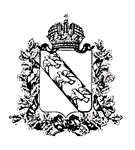 Администрация Курской областиКОМИТЕТ АГРОПРОМЫШЛЕННОГО КОМПЛЕКСАКУРСКОЙ ОБЛАСТИ П Р И К А З
               г. Курск          №      О мерах по реализации в 2022 году постановления Администрации  Курской области от 24.03.2020 № 281-па «Об утверждении Правил предоставления из областного бюджета субсидий на возмещение части затрат на проведение агротехнологических работ по производству технической конопли» В целях реализации постановления Администрации Курской области от 24.03.2020 № 281-па «Об утверждении Правил предоставления из областного бюджета субсидий на возмещение части затрат на проведение агротехнологических работ по производству технической конопли» ПРИКАЗЫВАЮ:1. Утвердить ставку субсидии на 2022 год на 1 га посевной площади, занятой технической коноплей, в размере 4815,864 рублей; 2. Утвердить прилагаемые:форму заявления о предоставлении субсидии; форму информации о соответствии сельскохозяйственного товаропроизводителя требованиям, указанным в абзацах втором, четвертом, пятом, шестом пункта 7 Правил предоставления из областного бюджета субсидий на возмещение части затрат на проведение агротехнологических работ по производству технической конопли, утвержденных постановлением Администрации Курской области                     от 24.03.2020 № 281-па;форму информации об исполнении обязанности налогоплательщика, связанной с исчислением и уплатой налога  на добавленную стоимость;форму реестра фактических затрат на проведение комплекса агротехнологических работ по производству технической конопли; форму расчета размера субсидии из областного бюджета,  финансовое обеспечение которой осуществляется за счет средств   федерального и областного бюджетов;форму заявки на подключение к государственной интегрированной информационной системе управления общественными финансами «Электронный бюджет»;форму согласия на обработку  персональных данных;формы требований  о возврате средств субсидии. 3. Установить срок представления сельскохозяйственными товаропроизводителями документов на получение субсидий на возмещение части затрат на проведение агротехнологических работ по производству технической конопли по 22 ноября текущего года.4. Отделу информационного обеспечения АПК (А.А. Тутов) в течение 10 календарных дней после подписания настоящего приказа разместить настоящий приказ на официальном интернет-портале правовой информации (www.pravo.gov.ru), в государственной информационной системе «Единая система информационных ресурсов официальных сайтов органов исполнительной власти Курской области и государственных учреждений Курской области» по адресам: http://Курск.рф/, http://Курск.ru, на официальном сайте комитета АПК Курской области в информационно-телекоммуникационной сети «Интернет», а также в семидневный срок после дня первого официального опубликования настоящего приказа направить данный приказ в Управление Минюста России по Курской области для размещения в федеральном регистре нормативных правовых актов субъектов Российской Федерации.Председатель комитета							     И.И. МузалёвФОРМАУТВЕРЖДЕНАприказом комитетаагропромышленного комплексаКурской областиот «___» ____________ 2022 г. № ___Руководителю комитетаАПК Курской области__________________________(ФИО)Заявление о предоставлении субсидии_____________________________________________________________ (наименование сельскохозяйственного товаропроизводителя)В соответствии с Правилами предоставления из областного бюджета субсидий на возмещение части затрат на проведение агротехнологических работ по производству технической конопли, утвержденными  постановлением Администрации Курской области от  24.03.2020 № 281- па (с изменениями и дополнениями),  прошу  предоставить  субсидию на проведение агротехнологических работ по производству технической конопли в сумме ___________________________________________ рублей и перечислить по указанным реквизитам:ОКТМО  _____________________________________________________Юридический адрес  _______________________________________________________________________________________________________ИНН _________________________________________________________Название банка ________________________________________________Р/с___________________________________________________________К/с _______________________________________________________БИК _________________________________________________________Контактный телефон (с указанием кода) _______________________________Ф.И.О. (полностью) исполнителя ________________________________Руководитель  предприятия      ______________________  /____________ /                                                             (подпись)                                     (расшифровка подписи)    М.П.   ** при наличии                                       ФОРМАУТВЕРЖДЕНАприказом комитетаагропромышленного комплексаКурской областиот «___» ___________ 2022 г. № ____Информацияо соответствии сельскохозяйственного товаропроизводителятребованиям, указанным в абзацах втором, четвертом, пятом, шестом   пункта 7 Правил предоставления из областного бюджета субсидий                    на возмещение части затрат на проведение агротехнологических работ по производству технической конопли, утвержденных постановлением Администрации Курской области от 24.03.2020 № 281-па Настоящим подтверждаю, что ________________________________________________________________(наименование организации, КФХ)по состоянию на дату регистрации заявления о предоставлении субсидии соответствует следующим требованиям:не находится в процессе реорганизации (за исключением реорганизации в форме присоединения к сельскохозяйственному товаропроизводителю другого юридического лица), ликвидации, в отношении него не введена процедура банкротства, деятельность не приостановлена в порядке, предусмотренном законодательством Российской Федерации1;не прекратил деятельность в качестве индивидуального предпринимателя2;отсутствует просроченная задолженность по возврату в бюджет Курской области субсидий, бюджетных инвестиций, предоставленных в том числе в соответствии с иными правовыми актами;не получает средства  из бюджета Курской области  на основании иных нормативных правовых актов Курской области на цели, указанные в пункте 1 Правил, утвержденных постановлением Администрации Курской области от 24.03.2020 № 281- па;не является иностранным юридическим лицом, а также российским юридическим лицом, в уставном (складочном) капитале которого доля участия иностранных юридических лиц, местом регистрации которых является государство или территория, включенная в утверждаемый Министерством финансов Российской Федерации перечень государств и 2территорий, предоставляющих льготный налоговый режим налогообложения и (или) не предусматривающих раскрытия и предоставления информации при проведении финансовых операций (оффшорные зоны) в совокупности превышает 50 процентов3.Руководитель                            ________________         _______________                                                                                                  (подпись)                         (расшифровка подписи) М.П.*  *при наличии1,3 - для юридических лиц;2 – для индивидуальных предпринимателей.ФОРМАУТВЕРЖДЕНАприказом комитетаагропромышленного комплексаКурской областиот «___» ___________2022 г. № ____ИНФОРМАЦИЯоб исполнении  обязанности  налогоплательщика, связанной  с исчислением и уплатой налога на добавленную стоимостьНастоящим сообщаю, что  _____________________________________                                                                                         (наименование СХО, КФХ, района )_______________________________ обязанности  налогоплательщика,                (исполняет/ не исполняет)связанные  с исчислением и уплатой налога на добавленную стоимость Руководитель 	___________________	     __________________		                             (подпись)			                     (инициалы,  фамилия)М.П. (при наличии)ФОРМАУТВЕРЖДЕНАприказом комитетаагропромышленного комплексаКурской областиот «__» ___________ 2022 г. № ___ЗАЯВКАна подключение к  государственной интегрированной информационной системе управления общественными финансами «Электронный бюджет»Руководитель     ____________________   ___________________			                              (подпись)		           (ФИО)   МП                    (при наличии)*Предоставляется в случае, если сельхозтоваропроизводитель не зарегистрирован в государственной интегрированной информационной системе управления общественными финансами «Электронный бюджет».ФОРМАУТВЕРЖДЕНАприказом комитетаагропромышленного комплексаКурской области от «___» _________ 2022 г. №___Реестр фактических затрат на проведение комплекса агротехнологических работ по производству технической конопли<*> за период с  «____» ____________ 20__ г. по  «____» ___________ 20___ г. ___________________________________________________________________________(наименование сельскохозяйственного товаропроизводителя) Руководитель организации -получателя субсидии                 _____________         _______________________                                                             (подпись)                                 (инициалы, фамилия)Главный бухгалтер организации -получателя субсидии (при наличии)                                   _____________                  _______________________                                                                                   (подпись)                                  (инициалы, фамилия)                                         М.П. (при наличии) «___» ______________ 20___ г.--------------------------------<*> Реестр заполняется в части затрат, понесенных  в текущем финансовом году на проведение комплекса агротехнологических работ (без НДС, а использующим право на освобождение от исполнения обязанностей налогоплательщика, связанных с исчислением и уплатой налога на добавленную стоимость, с НДС) по производству технической конопли, представленных к субсидированию, в состав которых могут включаться затраты: на оплату труда сотрудников и начисления на выплаты по оплате труда, приобретение семян, средств защиты растений, минеральных удобрений, горюче-смазочных материалов, запасных частей, материальных запасов, затраты по оказанию услуг,  выполнению работ, в том числе  на аренду сельскохозяйственной техники.<**> Сумма затрат указывается на основании договоров и первичных учетных документов, подтверждающих приобретение, получение материальных ценностей, оказание услуг, выполнение работ, а также их оплату и списание в производственном процессе (накладных, УПД,  актов на выполнение работ (оказание услуг), ведомостей начисления оплаты труда (расчетов), нарядов на отдельные виды работ, лимитно-заборных карт (ведомостей), требований-накладных на списание материалов в производство, актов на списание, путевых листов, платежных ведомостей, платежных поручений, расходных кассовых ордеров, кассовых чеков и др.).  ФОРМА					УТВЕРЖДЕНА					приказом комитета АПК					Курской области				от «___» ________ 2022 г. № ___ Согласие на обработку персональных данныхЯ_______________________________________________________________________ (фамилия, имя, отчество полностью)проживающий (ая) по адресу: _______________________________________________________________________________________________________________________________________________    (паспорт серия ___номер__кем и когда  выдан     (или документ eго заменяющий) в соответствии с Федеральным законом от 27 июля 2006 года № 152-ФЗ  «О персональных данных» даю свое согласие на обработку (сбор, систематизация, накопление, хранение, уточнение (обновление, изменение), использование, распространение (в том числе, передача), обезличивание, блокирование, уничтожение) своих нижеследующих персональных данных комитетом агропромышленного комплекса Курской области, расположенным по адресу:  г. Курск, ул. Радищева, 17/19 (далее - Оператор):фамилия, имя, отчество; число, месяц, год и место рождения;гражданство;адрес;контактная информация;должность (профессия);	- номер страхового свидетельства обязательного пенсионного страхования;идентификационный номер налогоплательщика (ИНН);Я согласен(на), что мои персональные данные будут ограниченно доступны представителям государственных органов, исполнительных органов государственной власти и органов местного самоуправления Курской области с целью заключения соглашения в государственной интегрированной информационной системе управления общественными финансами «Электронный бюджет».Я согласен(на) на обработку моих персональных данных с использованием средств автоматизации и без использования таковых.Я проинформирован(а), что под обработкой персональных данных понимаются действия (операции) с персональными данными в рамках выполнения Федерального закона «О персональных данных», конфиденциальность персональных данных соблюдается в рамках исполнения Оператором законодательства Российской Федерации.Согласие действует со дня его подписания до даты его отзыва в письменной форме.В случае неправомерного использования предоставленных данных согласие отзывается письменным заявлением субъекта персональных данных.___________________						___________________(Подпись)									(ФИО)ФОРМАУТВЕРЖДЕНАприказом комитетаагропромышленного комплексаКурской областиот «___» _________ 2022 г. № ___Требование  о возврате средств субсидии	В соответствии с пунктом __ Соглашения № __ от ____  _______ года «О предоставлении субсидии из бюджета Курской области  юридическому лицу (за исключением государственного учреждения),    индивидуальному предпринимателю, физическому лицу - производителю товаров, работ, услуг на    возмещение   затрат   (недополученных   доходов) в связи  с производством  (реализацией) товаров (за исключением   подакцизных   товаров, кроме автомобилей легковых и мотоциклов,   винодельческих продуктов, произведенных из выращенного на территории Российской  Федерации винограда), выполнением работ, оказанием услуг» (далее -   Соглашение), заключенного между комитетом   агропромышленного   комплекса Курской области и ________________________________________________________________, (наименование получателя)получатель субсидии _______________________________________________________________ (наименование получателя)обеспечивает достижение значения результата предоставления субсидии:размер посевной площади, занятой технической коноплей,  _____ гектар.Согласно отчету о достижении значений результата предоставления субсидии по состоянию на «___»______________20__г. (приложение № 3 к Соглашению), представленному____________________________________  ________________________________________________________________,                                (наименование получателя субсидии) комитетом агропромышленного комплекса Курской области установлено, что  _________________________________________________ не достигнут                                                 (наименование получателя субсидии)                                                 результат предоставления  субсидии,  установленный  приложением  № 2  к Соглашению. В соответствии с пунктами __ Соглашения, получатель обязан возвратить средства Субсидии в течение 10 рабочих дней со дня получения настоящего требования  в размере  (_____)    (__________________) рублей              (сумма цифрами)               (сумма прописью)по указанным ниже реквизитам: 2Получатель: УФК по Курской области (комитет  агропромышленного комплекса Курской области):л/с _______________________________________________________ИНН _____________________________________________________КПП _____________________________________________________р/с _______________________________________________________БИК ______________________________________________________Наименование банка________________________________________ОКТМО  __________________________________________________В поле 104 платежного поручения указывается код бюджетной классификации ___________________________________________________Назначение платежа: Возврат средств субсидии, в соответствии с пунктами _________  Соглашения  № __ от _________ 20____ года. Руководитель комитетаагропромышленного комплексаКурской области       	                 __________________      _______________				                      (подпись)                        (ФИО)ФОРМАУТВЕРЖДЕНАприказом комитетаагропромышленного комплексаКурской области                                                                              от «__» ________ 2022 г. №__Требование  о возврате средств субсидии В ходе проверки ____________________________________________                                                           (наименование проверяющего органа)были выявлены нарушения порядка и условий предоставления субсидии, в том числе недостижение результата предоставления субсидии______________________________________________________                                          (наименование предприятия)при получении субсидии в рамках постановления Администрации Курской области от 26.03.2020 № 281-па «Об утверждении Правил предоставления из областного бюджета субсидий на возмещение части затрат на проведение агротехнологических работ по производству технической конопли».В соответствии с пунктами __ Соглашения № __от «___»___________20__ года «О предоставлении из областного бюджета субсидии юридическому лицу (за исключением государственного учреждения), индивидуальному предпринимателю, физическому лицу – производителю товаров, работ, услуг на  возмещение затрат (недополученных доходов) в связи с производством (реализацией) товаров (за исключением подакцизных товаров, кроме автомобилей легковых и мотоциклов, винодельческих продуктов, произведенных из выращенного на территории Российской Федерации винограда), выполнением работ, оказанием услуг» (далее – Соглашение), заключенного между комитетом агропромышленного комплекса Курской области и ________________________________________________________________,                                                                  (наименование получателя субсидии) средства субсидии ____________   (_______________________________) рублей                                                (сумма цифрами)                     (сумма прописью)подлежат возврату на лицевой счет комитета  в течение 10 рабочих дней со дня получения настоящего требования  по указанным ниже реквизитам:Получатель: УФК по Курской области (комитет  агропромышленного комплекса Курской области):л/с ________ИНН _________КПП _________р/с __________2БИК _________Наименование банка_____________ОКТМО __________В поле 104 платежного поручения указывается код бюджетной классификации ______________________________________________Назначение платежа: Возврат средств субсидии, в соответствии с пунктами ____________ Соглашения № __   от  «___»  ____________ 20__ года. Руководитель комитетаагропромышленного комплексаКурской области       	                 __________________     _______________                                                                         (подпись)                             (ФИО)                                            Расчет размера субсидии из областного бюджета, финансовое обеспечение которой осуществляется за счет средств федерального и областного бюджетовза  __________20__  год  по _______________________________________________                                                                                                             (период)                                                                    (получатель субсидии)Расчет субсидий подтверждаю:                                                                                                                             Расчет субсидии верен: Руководитель организации – получателя   Субсидии                                                                                       Руководитель  комитета (заместитель руководителя комитета) 										          агропромышленного комплекса Курской области_____________        __________________	                                                                                                     _______________________            _____________________________________(подпись)                               (ФИО)                                                                                                                                     (подпись)                                                                       главный бухгалтер организации                                                                                                                                 МП     " ____"  ___________________20    г.                                                                                                                          -получателя субсидии (при наличии)_____________________  _______________________(подпись)                              (ФИО)М.П.(при наличии)   «____»________________ 20     г.Исп. _______________  тел.____________________*в случае, если величина гр.5 превышает или равна величине гр.6., то причитающийся размер субсидии (гр. 8) равен величине гр.6 . Если величина  гр.5  меньше величины  гр. 6, то  причитающийся размер субсидии (гр.8) равен величине  гр.5. СубъектРоссийскойФедерацииКурская областьОрганизацияДолжностьФИОСНИЛСИННКонтактный телефонАдрес электронной почтыДействует на основании:Документ, подтверждающий полномочия указанного лица в заявке на регистрациюДокумент, подтверждающий полномочия указанного лица в заявке на регистрациюСертификат электронно-цифровой подписи.Сертификат электронно-цифровой подписи. Nп/пНаименование затрат с указанием мероприятийДокументы, подтверждающие затратыДокументы, подтверждающие затратыСумма затрат (без учетаналога на добавленнуюстоимость) <**>, рублей Nп/пНаименование затрат с указанием мероприятийНаименованиеНомер, датаСумма затрат (без учетаналога на добавленнуюстоимость) <**>, рублей12345...                                                                                                          Форма                                                                      УТВЕРЖДЕНА                                                                    приказом комитета  агропромышленного комплекса                        Курской области   от «___» __________ 20___ г. №__                                                                                                                                                                          №п/пНаименование затратСтавка субсидии на 1 гаПлощадь посевов, гаРазмер субсидии, рублей, рассчитанный Размер субсидии, рублей, рассчитанный Фактические затраты,рублей Причитающийся размер субсидии, руб. *Выплачено субсидии, рублейРазмер субсидиик перечислению, рублей (гр.8 – гр.9)№п/пНаименование затратСтавка субсидии на 1 гаПлощадь посевов, гав соответствии с п.4 Правил(гр.3*гр.4*)в соответствии с аб.8 п.4 Правил (не более 90 % от фактических затрат)Фактические затраты,рублей Причитающийся размер субсидии, руб. *Выплачено субсидии, рублейРазмер субсидиик перечислению, рублей (гр.8 – гр.9)123456789101.Возмещение части затрат на 1 га посевной площади, занятой технической коноплей